VII CONCORSO NAZIONALE DI POESIA “PADRE PINO PUGLISI 2022”ASSOCIAZIONE WECANHOPE; PARROCCHIA S GIOVANNI BOSCO;PARROCCHIA S GAETANO;PARROCCHIA MARIA SS DELLE GRAZIEMODULO DI ISCRIZIONENOME E COGNOME  	NATO/A A  	IL 	RESIDENTE A  	VIA 	N°  	TEL 	MAIL 	SE MINORENNE FIRMA DI AUTORIZZAZIONE DI UN GENITORE  	CON LA PRESENTE DESIDERO ISCRIVERMI AL VII CONCORSO NAZIONALE PADRE PINO PUGLISI 2022 NELLA/E SEZIONE/I  	ALLEGO NEL PLICO UNA BUSTA CONTENTENTE LA QUOTA DI ISCRIZIONE DI EURO  	“Accetto il regolamento del concorso in tutte le sue parti e inoltre dichiaro che l’opera presentata a codesto Concorso è di mia personale creazione, inedita, mai premiata ai primi tre posti in altriConcorsi”Luogo e data 		Firma  	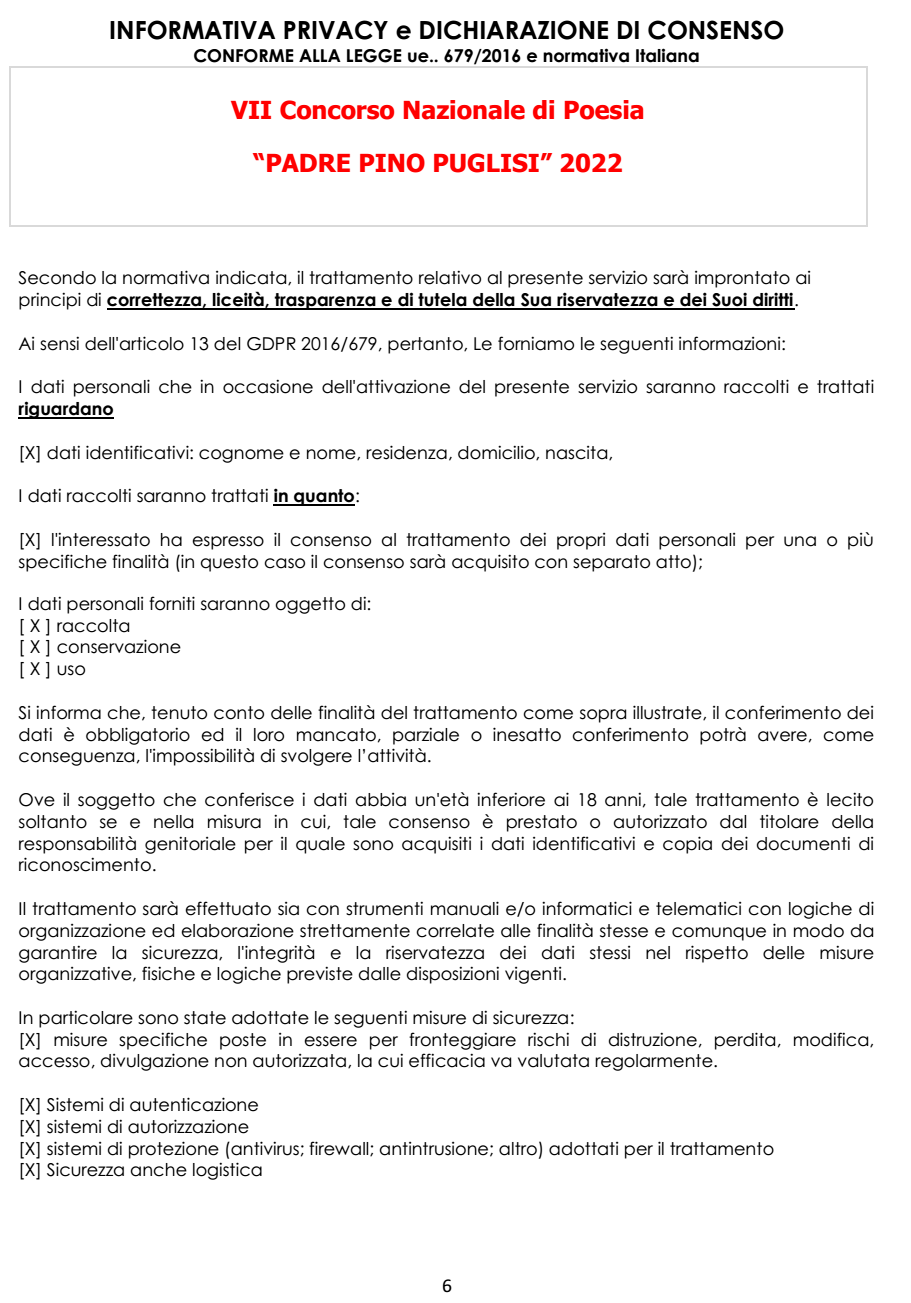 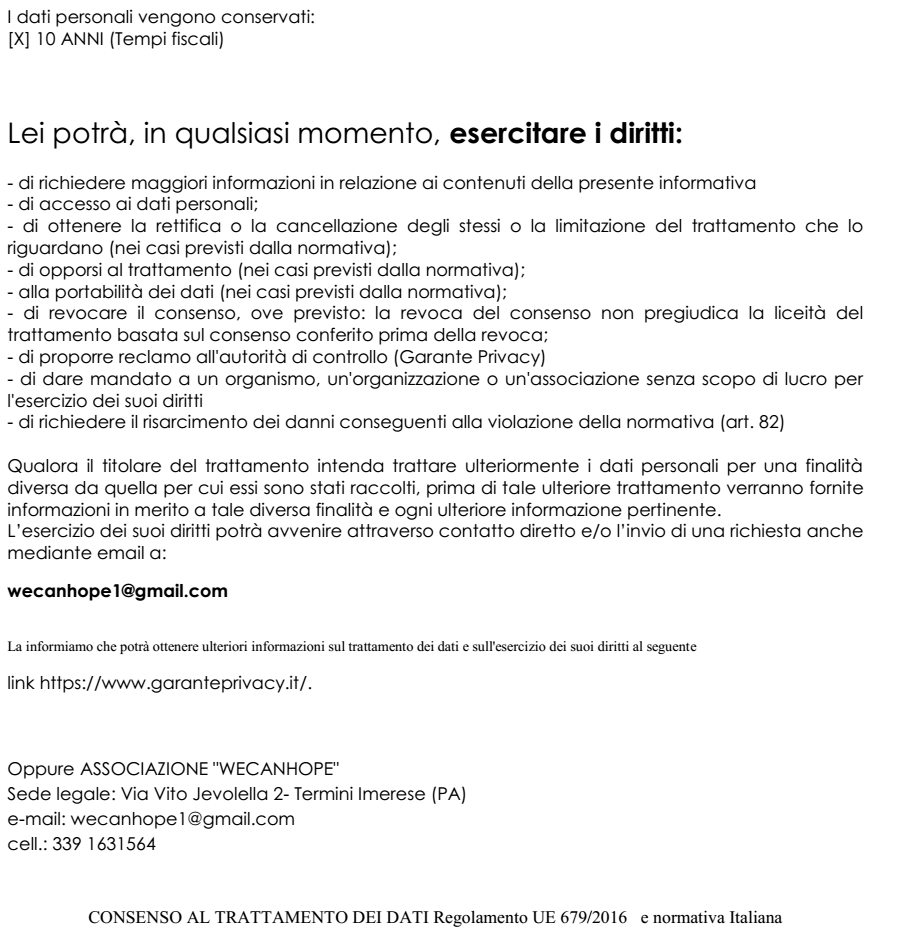 Io sottoscritta/o  	 in qualità di( ) partecipante(   ) genitore/tutore di  	nata/o 			provincia					 residente in  								 provincia 	indirizzo 		numero civico  	 C.A.P 		CF 			telefono 				 	cellulare 	1) preso atto dell’informativa fornitami ai sensi del D. Lgs. 196/03 e del Regolamento UE 679/2016acconsento (  )	non acconsento ( )al trattamento dei miei dati comuni da parte del Titolare del Trattamento Associazione We Can Hope Onlus.Data 	Firma  	Firma  	*In caso di minori di 14 anni firmare entrambi i genitori o tutori.